     6 декабря  учащиеся  МКОУ   «Травкинская  ООШ»  приняли  участие  в районном творческом конкурсе по противопожарной  тематике  «Безопасный  Новый  год!»          Учащиеся  начальных   классов  проявили  свои  способности  в  номинации: Рисунок  «Новый год  без  забот!»  Обсудив  тему,  дети  решили,  что  лучше  всего  Новый  год  праздновать в лесу,  чтобы  елочка  осталась  живой. Повторили  так же  правила  противопожарной безопасности  в Новогодние  праздники.  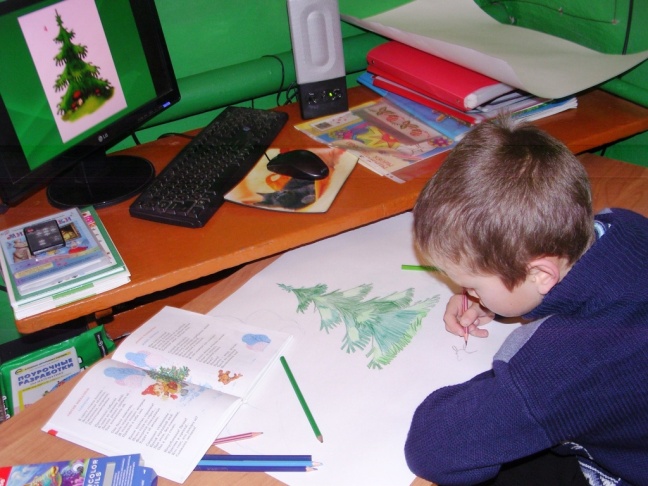 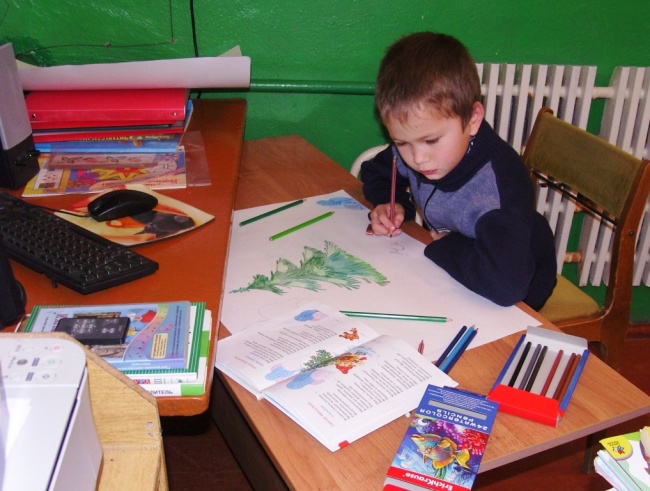                                                             Работа   готова!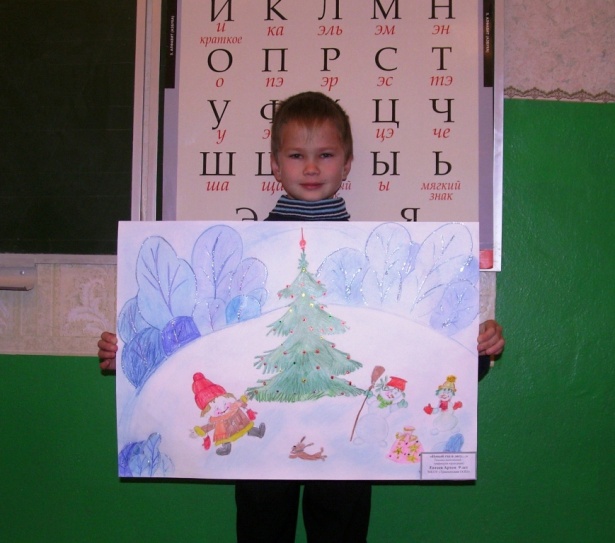    А  учащиеся – старшеклассники  сделали   новогодние  игрушки для  номинации: Декоративно-прикладное  искусство  «Самая безопасная Новогодняя  игрушка 21 века». Работы  получились  очень  красивые.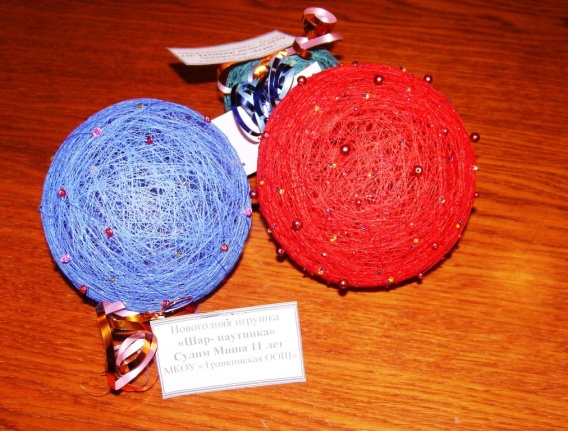 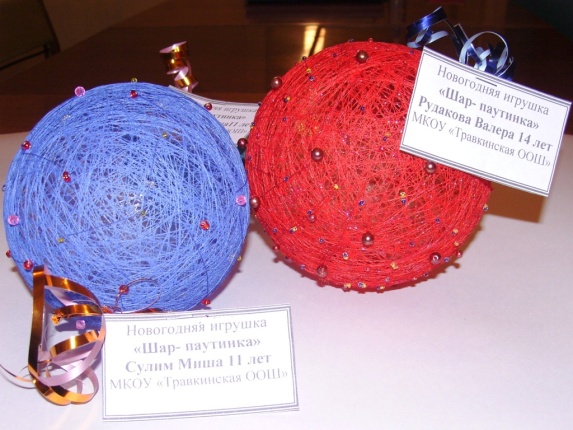 